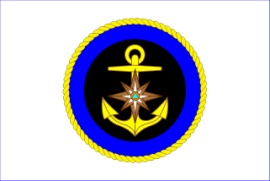 		Государственная инспекция по маломерным судам Канского инспекторского участка Напоминает, что в осенний период надо быть особенно внимательными и соблюдать элементарные правила поведения на воде, чтобы избежать несчастных случаев. Осенью температура воды составляет всего 6-10°С, и если человек вдруг окажется в воде, намокшая одежда тут же потянет его вниз, а холодная вода будет сковывать его движения. Спастись в такой ситуации бывает довольно трудно. Если вы отдыхаете на берегу с маленькими детьми, будьте особенно бдительными, не оставляйте их одних у воды без присмотра. Места для игр и развлечений старайтесь выбирать подальше от отвесных берегов, скользких камней и скал, с которых по неосторожности можно упасть в холодную воду. В случае чрезвычайного происшествия звонить по телефону «112».